LUMAvtoportret  (rišeš svoj obraz)Likovna nalogaRisalni list ali navaden list prepogni tako, da dobiš dve polovici. Risali boste  avtoportret v dveh razpoloženjih: na eni strani se narišemo v veselem razpoloženju, na drugi polovici pa skušamo na svojem portretu izraziti neko drugo razpoloženje, npr. žalost, jok, jezo, zaskrbljenost, strah …  Uporabi ogledalo in se opazuj.    Rišeš lahko s  svinčnikom ali po izbiri.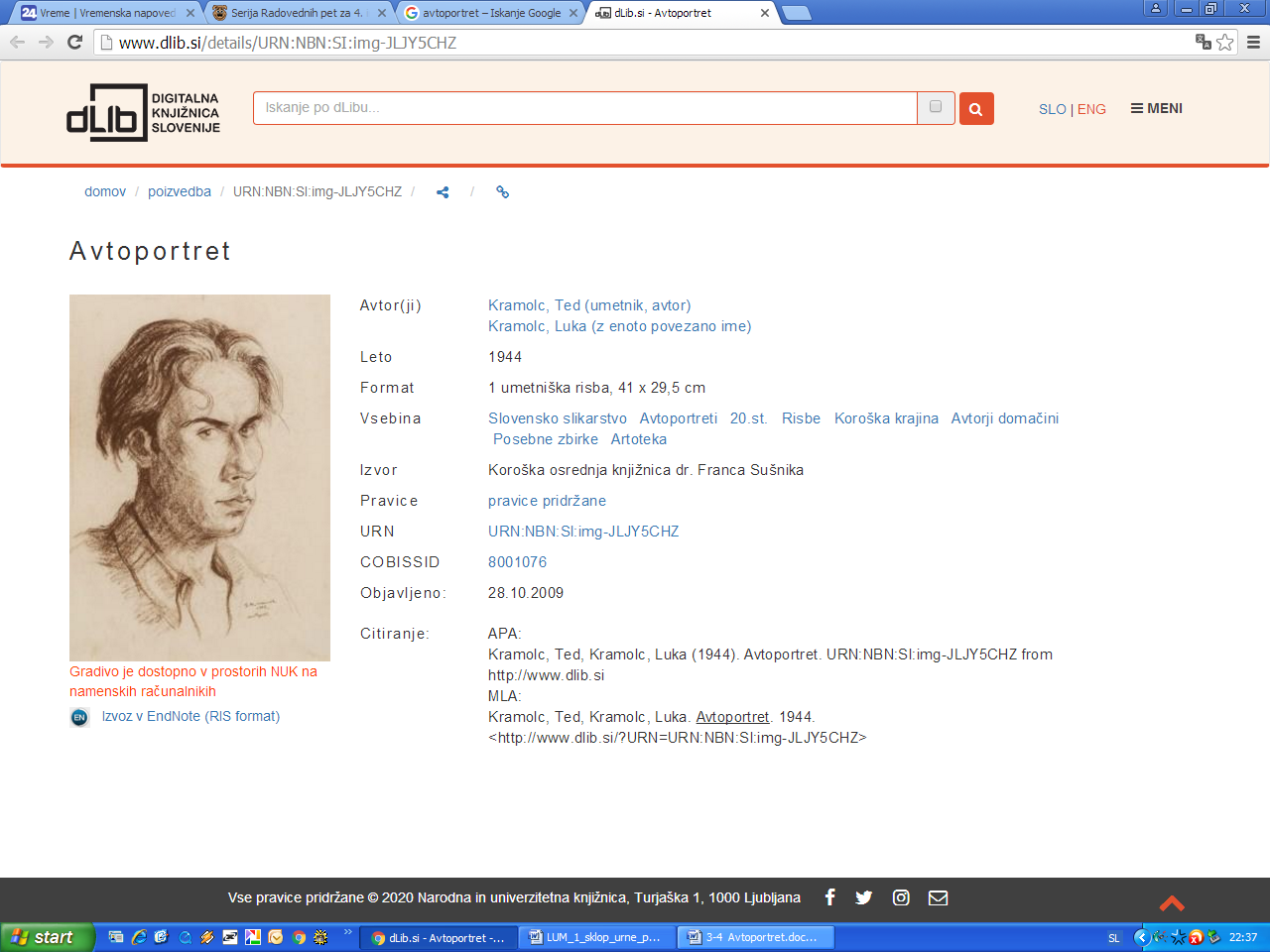 MatematikaPisno deljenje z enim prehodom. Mi bomo delili na kratek način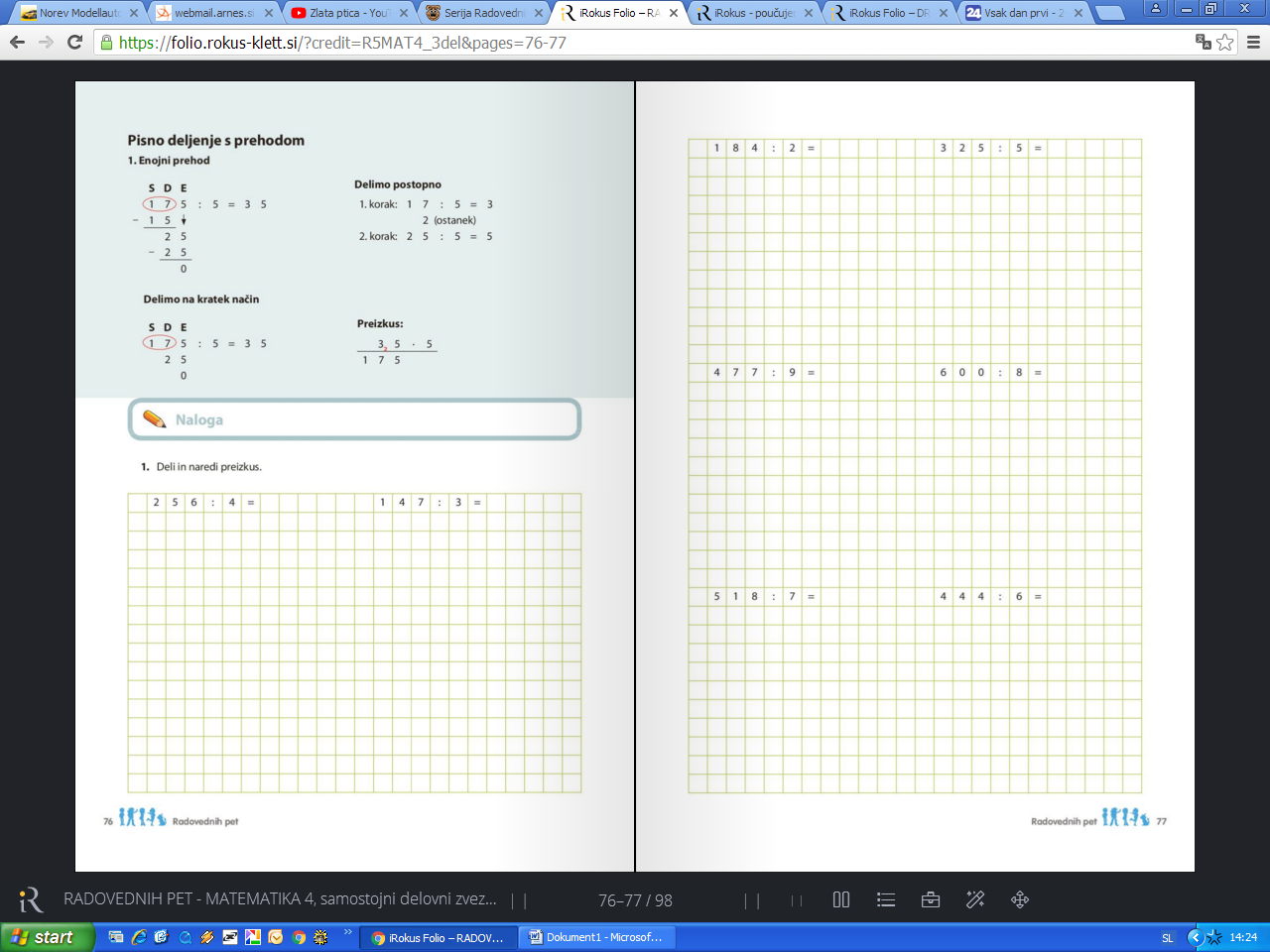 Račun:D E5 6 : 2 = korakNajprej delimo deseticeD5: 2 = 2, ostane 1D (to 1desetico, ki nam je ostala podpišemo  pod račun tam ,kjer se nahaja 5 desetic), rezultat deljenja, ki sem ga dobil 5:2 = 2 pripišem na desni strani od enačaja (glej modro števko).D E5 6 : 2 = 21korakD E5 6 : 2 = 1 6Sedaj moram deliti še enice, imam jih 6.Ker mi je prej ena desetica 1D ostala in sem jo podpisal pod račun pod 5 desetic, moram zdaj k tej eni desetici nujno pripisati 6 enic 6E, ki jih imam v računu. D E5 6 : 2 = 2 8                    Nato delim 16: 2 = 8 (glej pod račun) 1 61 6                              Rezultat  8 pripišem na desni strani od števila 2Ker mi pri tem deljenju ni nič ostalo moram pod 16 napisati ostanek 0Glej ,da bo 0 točno pod enicami. Nato sledi preizkus. P: 2 8 . 2Še nekaj računov ( ne pozabi na preizkus) 4 5 : 3 =                                  8 1 : 3 =                            9 2 : 4 =                            5 6 : 2 =4 5 2 : 4 =                            2 9 8 : 2 =                               5 6 5 : 5 =                   6 9 0 : 6 =              Slovenski jezikV zvezek za vaje reši  5. nalogo.Dopolni pravilo na strani 61.  NE POZABI!!!  TUDI TI SE MORAŠ PRIPRAVITI NA GOVORNI NASTOP.OPISATI MORAŠ ŽIVAL, KI ŽIVI V SLOVENIJI. IZDELAŠ PLAKAT IN PRI TEM UPORABIŠ MISELNI VZOREC, ZAPIŠEŠ KLJUČNE BESEDE IN POD NJIMI BISTVENE PODATKE. V POMOČ SO PRIMERI OPISA ŽIVALI V DELOVNEM ZVEZKU.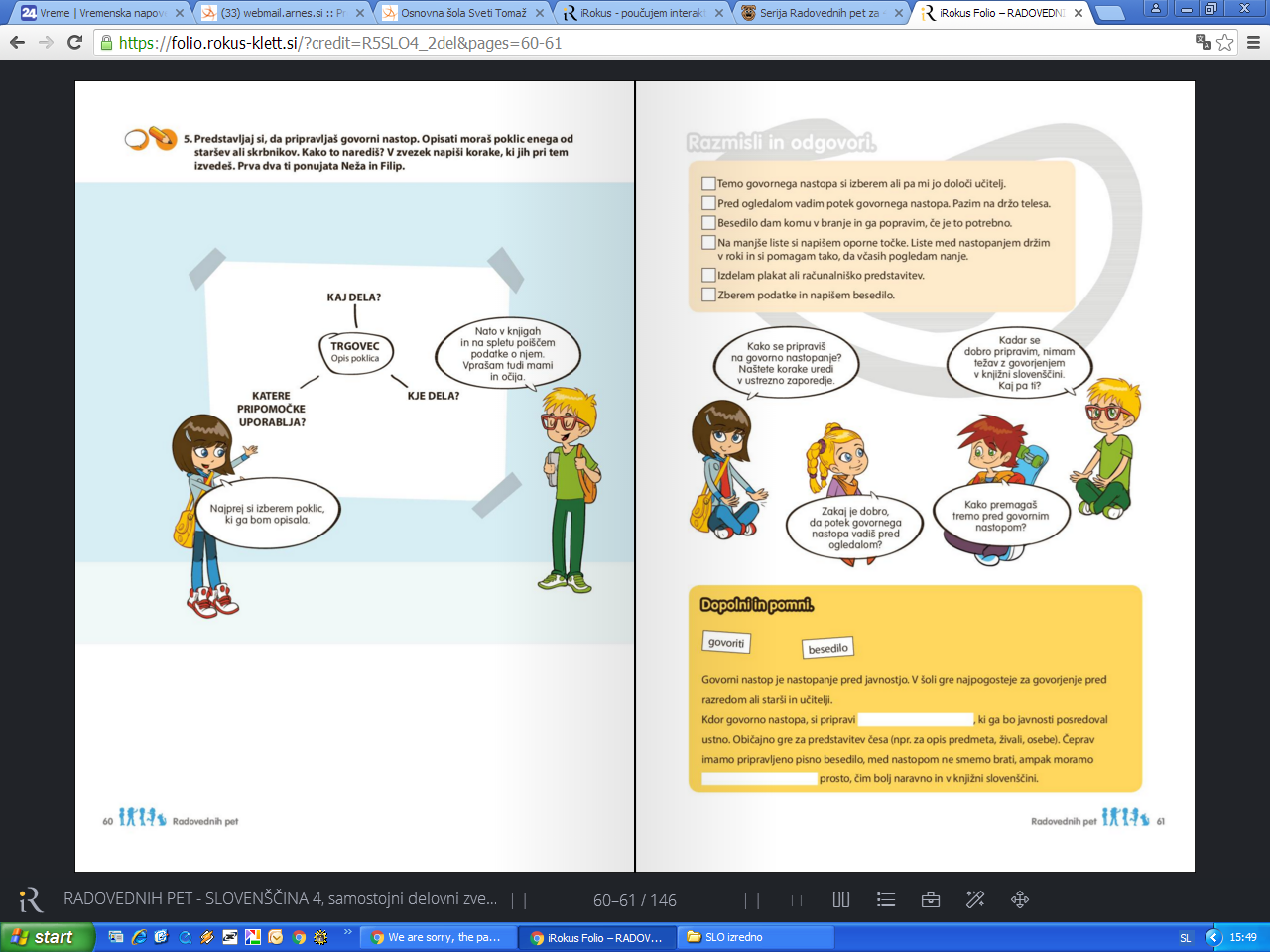 ŠPOPoligon nazaj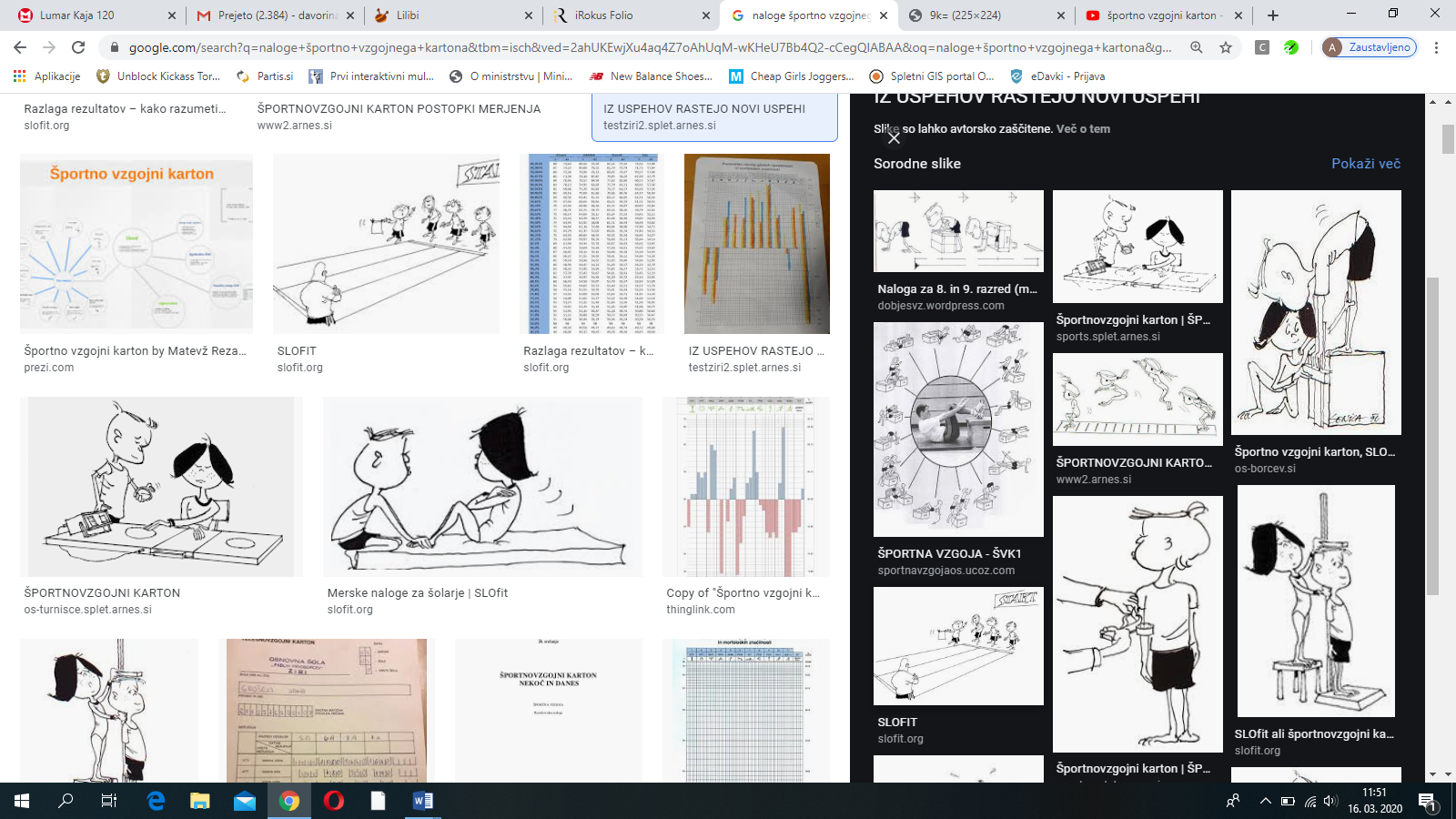 Naloge:-gibanje po vseh štirih (dlani, stopala) v vse smeri (naprej, nazaj, levo, desno)-oponašanje gibanj živali, ki hodijo po vseh štirih